Vergi orqanlarında könüllü fəaliyyətin təşkili Qaydalarına
2 №-li əlavə 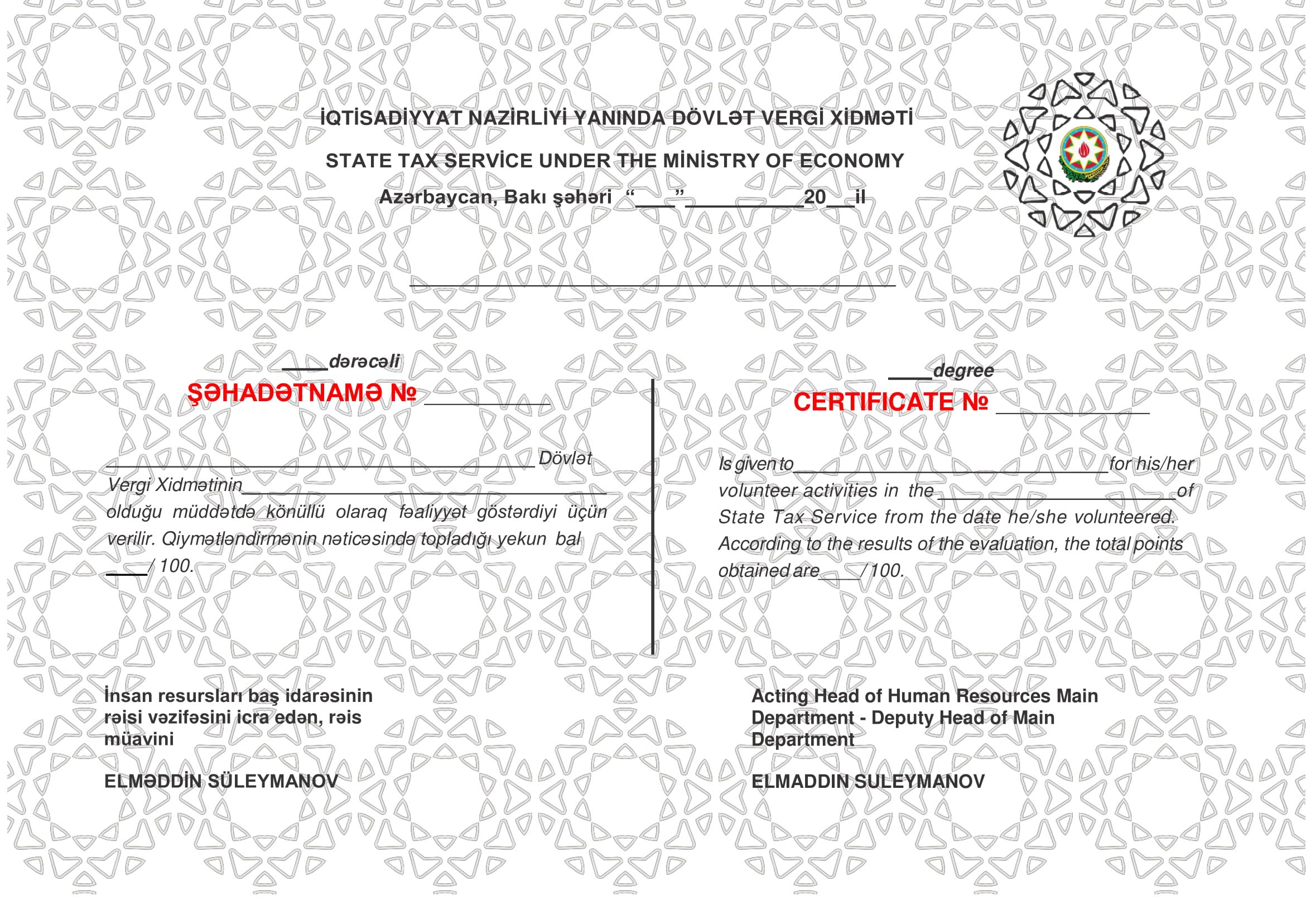 